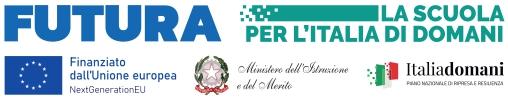 ALLEGATO C: dichiarazione di insussistenza cause ostative per il ruolo di verificatore della conformita’/collaudatorePiano Nazionale di Ripresa e Resilienza - Missione 4: Istruzione e Ricerca - Componente 1 Potenziamento dell’offerta dei servizi di istruzione: dagli asili nido alle Università Investimento 3.2: Scuola 4.0 - Azione 1 - Next Generation Classroom – Ambienti di apprendimento innovativi; Azione 2 Next Generation Labs - Laboratori per le professioni digitali per il futuroIl sottoscritto __________________________________  Nato a _______________ il______________ residente a_____________ Provincia di _________ Via________________________________________________ Codice Fiscale __________________ Partecipante alla selezione nel ruolo di:DICHIARAai sensi dell’art. 75 del d.P.R. n. 445 del 28 dicembre 2000 consapevole degli artt. 46 e 47 del d.P.R. n. 445 del 28 dicembre 2000:non trovarsi in situazione di incompatibilità, ai sensi di quanto previsto dal d.lgs. n. 39/2013 e dall’art. 53, del d.lgs. n. 165/2001; non trovarsi in situazione di incompatibilità, ai sensi di quanto previsto dal comma 6 dell’articolo 116 del Dlgs.36/2023di non avere, direttamente o indirettamente, un interesse finanziario, economico o altro interesse personale nel procedimento in esame ai sensi e per gli effetti di quanto  non coinvolge interessi propri;non coinvolge interessi di parenti, affini entro il secondo grado, del coniuge o di conviventi, oppure di persone con le quali abbia rapporti di frequentazione abituale;non coinvolge interessi di soggetti od organizzazioni con cui egli o il coniuge abbia causa pendente o grave inimicizia o rapporti di credito o debito significativi;non coinvolge interessi di soggetti od organizzazioni di cui sia tutore, curatore, procuratore o agente, titolare effettivo, ovvero di enti, associazioni anche non riconosciute, comitati, società o stabilimenti di cui sia amministratore o gerente o dirigente;che non sussistono diverse ragioni di opportunità che si frappongano al conferimento dell’incarico in questione;di aver preso piena cognizione del D.M. 26 aprile 2022, n. 105, recante il Codice di Comportamento dei dipendenti del Ministero dell’istruzione e del merito;di impegnarsi a comunicare tempestivamente all’Istituzione scolastica eventuali variazioni che dovessero intervenire nel corso dello svolgimento dell’incarico;di impegnarsi altresì a comunicare all’Istituzione scolastica qualsiasi altra circostanza sopravvenuta di carattere ostativo rispetto all’espletamento dell’incarico;di essere stato informato, ai sensi dell’art. 13 del Regolamento (UE) 2016/679 del Parlamento europeo e del Consiglio del 27 aprile 2016 e del decreto legislativo 30 giugno 2003, n. 196, circa il trattamento dei dati personali raccolti e, in particolare, che tali dati saranno trattati, anche con strumenti informatici, esclusivamente per le finalità per le quali le presenti dichiarazioni vengono rese e fornisce il relativo consenso.                                                                                                                               	        Firma	__________________AzioneCNPCUPCIG Azione 1 - Next Generation Classroom allestimento 5 aule  dipartimentali polifunzionali M4C1I3.2-2022-961-P- 14130H84D220045100069878852E8D Azione 1 - Next Generation Classroom allestimento 17 aule potenziate 4.0M4C1I3.2-2022-961-P- 14130H84D22004510006987886052AAzione 2 Next  Generation Labs - allestimento  laboratorio officina della comunicazioneM4C1I3.2-2022-962-P-14148H84D2200450000698788458C8Ruolo Indicare una X per la sceltaCollaudatore Azione 1: 5 aule dipartimentali polifunzionaliCollaudatoreAzione 2 LabsVerificatore di conformità Azione 1: 17 aule potenziate 4.0